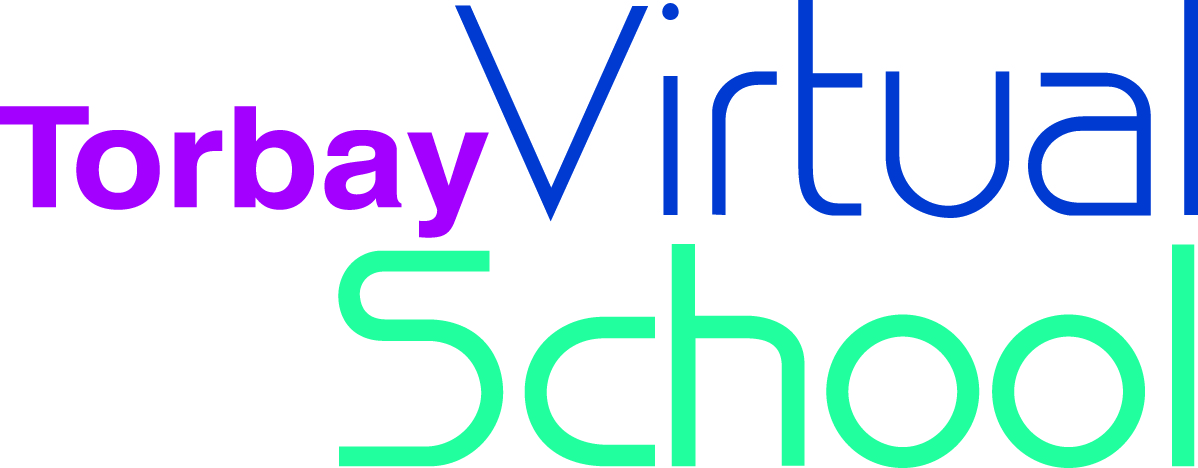  PERSONAL EDUCATION Not in Employment Education or Training (NEET)Date of this review:Young Person’s Name:Date of Birth:Age:YP address details:CarerIndependent accommodation?People attending review Name:Email:Phone number:Attended?Young PersonSocial WorkerIYSSCarersIRO VS ContactOther e.g. CYPS,YOT)Who holds PR?Is this the First PEP   - YES/NoPrevious SchoolDid the YP have an EHCP – Yes/No/UnsureMaths GCSE resultEnglish GCSE resultHave they seen CSW – Yes/No/UnsureCurrent PlansUpdates / Targets – Please ensure that any previous actions are reviewed if this is not the first pep. AchievedPartially AchievedNot AchievedFuture actions/TargetsPlease identify who will be responsible for Target actionWho will action?Date of next review: